Г Л А В А ОРЕХОВО-ЗУЕВСКОГО МУНИЦИПАЛЬНОГО РАЙОНАМОСКОВСКОЙ ОБЛАСТИП О С Т А Н О В Л Е Н И Еот 22.02.2018 № 311г. Орехово-ЗуевоОб утверждении Положения об общественных советниках Главы Орехово-Зуевского муниципального района Московской области в новой редакцииВ соответствии с Федеральным законом от 06.10.2003г. №131-ФЗ «Об общих принципах местного самоуправления в Российской Федерации», в целях обеспечения экспертной и консультативной поддержки деятельности Главы Орехово-Зуевского муниципального района,П О С Т А Н О В Л Я Ю :Утвердить Положение об общественных советниках Главы Орехово-Зуевского муниципального района Московской области в новой редакции. (Приложение);Отделу организационно-информационной работы Управления правовой 
и организационно-информационной работы администрации Орехово-Зуевского муниципального района разместить настоящее постановление на официальном сайте Орехово-Зуевского муниципального района;Постановление Главы Орехово-Зуевского муниципального района от              15.02.2012 г. №169 «Об утверждении положения об общественных советниках Главы                    Орехово-Зуевского муниципального района» считать утратившим силу.Контроль за исполнением настоящего постановления возложить на заместителя Главы администрации Орехово-Зуевского муниципального района Пылева И.В.Глава Орехово-Зуевского муниципального района 						Б.В. Егоров Отп.: 7 экз.дело, прокуратура, В.Н. Сорокину , И. В. Пылеву,  А.Е. Хренову, Е.Г. Балакиревой, Е.А. Голиковой(Н)	311ПОЛОЖЕНИЕОб общественных советниках Главы Орехово-Зуевского муниципального района Московской области.I. Общие положения1. Настоящее Положение устанавливает порядок осуществления и прекращение деятельности общественных советников Главы Орехово-Зуевского муниципального района Московской области (далее - советник).2. Институт общественных советников Главы Орехово-Зуевского муниципального района (далее – Глава района) создается с целью оказания содействия Главе района в осуществлении им своих полномочий на территории Орехово-Зуевского муниципального района3. Советником может стать гражданин Российской Федерации, достигший 18 лет, не имеющий судимости, обладающий соответствующей квалификацией для решения поставленных перед ним задач.4. Советник в своей деятельности руководствуется Конституцией Российской Федерации, законодательными и иными нормативными правовыми актами Российской Федерации, законодательными, иными нормативными правовыми актами Московской области, муниципальными правовыми актами  и настоящим Положением.5. Количественный состав общественных советников определяется Главой Орехово-Зуевского муниципального района самостоятельно.6. Общественный советник осуществляет свою деятельность на общественных началах на безвозмездной основе на принципах законности, гуманизма, уважения прав человека, гласности, делового сотрудничества с органами администрации                 Орехово-Зуевского муниципального района (далее - администрация) и организациями всех форм собственности. Общественный советник не является муниципальным служащим, не входит в структуру и штатное расписание администрации.II. Основные задачи и функции7. Основной задачей деятельности советников является содействие в реализации полномочий Главы района касающихся:- значимых программ развития Орехово-Зуевского муниципального района;- решения текущих социально-экономических задач;- обеспечения эффективного взаимодействия с населением, местными объединениями и общероссийскими объединениями и организациями в рамках полномочий Главы района;- создания условий развития предпринимательства;- создания условий, улучшения уровня жизни населения Орехово-Зуевского района, развития социальной инфраструктуры;- всесторонней поддержки образования, культуры, здравоохранения, физической культуры и спорта;- обеспечение эффективного взаимодействия с населением, местными объединениями и общероссийскими объединениями и организациями по работе с инвалидами;- по поручению Главы района осуществление приема граждан и представителей юридических лиц, рассмотрение отдельных поступивших обращений и внесение предложений и рекомендаций по их разрешению;- взаимодействию с органами местного самоуправления городских и сельских поселений Орехово-Зуевского муниципального района;8. Основными функциями советника являются:- подготовка аналитических, информационных, справочных и иных материалов, заключений, выработка рекомендаций;- информирование Главы района о возможных позитивных и негативных последствиях принимаемых решений;- оказание методической помощи в реализации полномочий Главы районаПредложения, рекомендации, заключения советников оформляются письменно, в виде справок, информационных записок, которые представляются на имя Главы района.III. Права и обязанности9. Советник имеет право:- оперативно доводить сведения Главе района, о выявленной проблеме, относящейся к полномочиям Главы района;- вносить предложения Главе района по вопросам, относящимся к полномочиям Главы района;- участвовать по поручению Главы района в заседаниях, совещаниях, комиссиях и рабочих группах по направлению деятельности советника;- запрашивать и получать от органов администрации Орехово-Зуевского муниципального района, предприятий и учреждений сведения, в которых возникает необходимость при осуществлении своих полномочий;10. В соответствии со своими функциями и задачами советник обязан:- своевременно готовить и представлять Главе района необходимую информацию;- своевременно и качественно выполнять поручения Главы района;- соблюдать установленный в администрации Орехово-Зуевского муниципального района  Московской области порядок работы со служебной информацией;- соблюдать порядок осуществления деятельности советника, установленный настоящим Положением.11. Советник не вправе:- разглашать конфиденциальные сведения, ставшие ему известными в связи с осуществлением функций советника;- использовать свое положение, а также информацию, ставшую ему известной в связи с выполнением функций, в личных целях;- совершать действия, порочащие статус советника или наносящие ущерб репутации Главы района;- получать от физических и юридических лиц вознаграждения (подарки, денежное вознаграждение) за деятельность, связанную с выполнением функций советника.IV. Порядок назначения и освобождения от выполненияобязанностей советника, осуществление деятельности12. Советник Главы администрации Орехово-Зуевского муниципального района Московской области на общественных началах назначается на срок, определяемый Главой Орехово-Зуевского муниципального района, но не превышающий срока его полномочий.13. Подбор общественных советников может осуществляться Главой района по направлениям деятельности, отраслевому и территориальному принципам.14. Общественный советник  назначается распоряжением Главы района. Общественный советник предъявляет в Управление по общим вопросам и кадровой работе  администрации Орехово-Зуевского муниципального района, следующие документы:- личное заявление на имя Главы района;- анкету по форме установленного образца;- копию документа об образовании;- копию паспорта;- 2 фотографии.15. Учет общественных советников осуществляется Управлением по общим вопросам и кадровой работе администрации Орехово-Зуевского муниципального района.16. Общественному советнику выдается удостоверение установленного образца согласно приложению к настоящему Положению, которое подлежит возврату при освобождении его от исполнения обязанностей советника.Удостоверение общественного советника дает право беспрепятственно входить в здание администрации района, а также посещать общественно-массовые мероприятия.17. Освобождение советника от исполнения обязанностей осуществляется:- по инициативе Главы района;- в случае прекращения полномочий Главы района;- по собственной инициативе советника;- в случае нарушения советником пункта 11 настоящего Положения.18. По решению Главы района, для осуществления функций указанных в пункте 8, советник может использовать персональный компьютер, копировально–множительную технику, связь, принадлежащие администрации Орехово-Зуевского муниципального района.Приложение к Положению об общественных советниках Главы Орехово-Зуевского муниципального района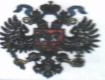 АДМИНИСТРАЦИЯОРЕХОВО-ЗУЕВСКОГО МУНИЦИПАЛЬНОГО РАЙОНАМОСКОВСКОЙ ОБЛАСТИАДМИНИСТРАЦИЯОРЕХОВО-ЗУЕВСКОГО МУНИЦИПАЛЬНОГО РАЙОНАМОСКОВСКОЙ ОБЛАСТИ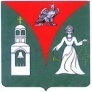 УДОСТОВЕРЕНИЕ № ___Предъявитель настоящего удостоверенияЯвляетсяОбщественный советник Главы Орехово-Зуевского муниципального районапо_____________________________________________________________________________Фото3х4Фото3х4(Фамилия, имя, отчество советника)Дата выдачи  «__ » _______20   г._________________________(личная подпись)(Фамилия, имя, отчество советника)Дата выдачи  «__ » _______20   г._________________________(личная подпись)Действителено  по  «__  » ________  20___  годаГлава  Орехово-Зуевскогомуниципального района ________ Б,В, ЕгоровПродлено по «___» ___________ 20 __ годаГлава Орехово-Зуевского муниципального района _________Б.В. Егоров